Муниципальное бюджетное дошкольное образовательное учреждение детский сад «Радуга»КартотекаКомплексы общеразвивающих движений игровым методом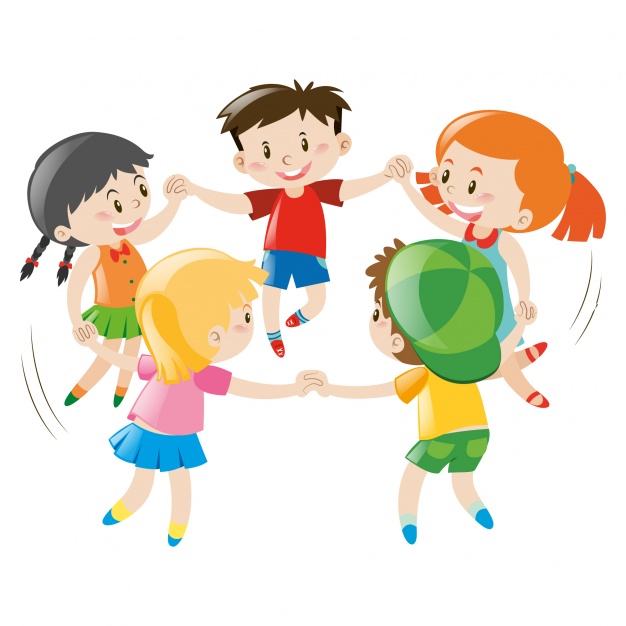 Педагог дополнительного образованияШляховая Нина Сергеевнап. Тазовский2017 г.«Веселые котята»Если кушаешь ты рыбку,                 Делай так: «Мур - мур!» - 2 раза. И.п.: ноги в 6й позиции, руки на пояс.Пружинка - ладошки на колени,Выпрямляем ноги – ладошки к губам.Полуповорот вправо (влево), правая (левая) нога на носок, показываем коготки. Если кушаешь ты рыбку,                     То не прячь в усах улыбку,   Пружинка - ладошки на колени,Выпрямляем ноги – ладошки к губам.Если кушаешь ты рыбку,   Попеременные хлопки.               Делай так: «Мур - мур!»Полуповорот вправо (влево), правая (левая) нога на носок, показываем коготки.Если пес полез кусаться,                      Делай так: «Фыр - фыр!» - 2 раза.   Выпад вправо (влево) – хлопок в ладоши. Фырчим и выталкиваем вперёд лапки.Если пес полез кусаться,                      Приготовься защищаться,Если пес полез кусатьсяДелай так: «Фыр - фыр!»Повтор движений.Если киска схватит мышку,                 Делай так: «Цап - цап!» - 2 раза.   Шаг вперёд (назад), присед – обхватили себя руками.      Если киска схватит мышку,                 Дай за это ей сосиску.Шаг вправо (влево), протягиваем мышке сосиску.  Если киска схватит мышку,                  Делай так: «Цап - цап!»Присед – обхватили себя руками.      Если любят кошку люди,                      Делай так: «Кис - кис» - 2 раза.  Подскоки на месте.Наклон вперёд, подзываем киску.        Если любят кошку люди,                      Кошка верным другом будет,Если любят кошку люди,                      Делай так: «Кис - кис!»Подскоки вправо, влево.Наклон вперёд, подзываем киску.        (Исполняется на мотив «Если весело живётся – делай так»)«Весёлый слонёнок»И.п.: ноги в 6й позиции, руки на пояс.1 Фигура «рисуем уши»:1-2 выпад вправо, левая нога прямая; согнутые руки поднимаем к голове.3-4 И. п.5-8 повтор.1-2 выпад влево, правая нога прямая, руки к голове.3-4 И.п.5-8 повтор.2 Фигура «рисуем хобот»:1-2 полу-присед, кисти рук подносим к носу. 3-4 левая нога на носок влево-назад, руки рисуют хобот.5-8 то же.1-2 полу-присед, кисти к носу. 3-4 правая нога на носок вправо-назад, руки рисуют хобот.5-8 то же.3 Фигура « ходьба по кругу»:1-16 ходьба вразвалочку по/против линии танца.«Кузнечик»И. п.: ноги в 6-й позиции, руки на пояс.В траве сидел кузнечик, в траве сидел кузнечикПриседание, колени вместе, ладонями коснуться пола (повтор 2 раза).Совсем как огуречик зелёненький он был.Полуприседание, колени в стороны, ноги в 1-й позиции; руки поднять над головой, ладони вместе (повтор 2 раза). Припев:Представьте себе, представьте себе –Правая нога на пятку, левая согнута в колене, полу-разворот корпуса вправо; руки согнуть в локтях (1 раз); то-же влево (1 раз).Совсем как огуречик,Марш на месте с правой ноги.Представьте себе, представьте себе – зелёненький он был.(повтор).Он ел одну лишь травку, он ел одну лишь травкуНаклон вперёд, колени прямые, ладонями коснуться пола (повтор 2 раза).Не трогал и козявку и с мухами дружил.Поднять праву ногу, согнутую в колене, перед собой (носок натянут в пол); колено обхватить руками (повтор 1 раз); то-же с левой ноги.  Припев: Представьте себе, представьте себе – не трогал и козявку,Представьте себе, представьте себе – и с мухами дружил. Но вот пришла лягушка, но вот пришла лягушка3 мягких шага с вперед с правой ноги, 3 мягких шага назад с левой ноги.Прожорливое брюшко и съела кузнеца. Рисуем руками большой живот; прямые руки скрестно перед собой (поочерёдно).   Припев: Представьте себе, представьте себе – прожорливое брюшко,Представьте себе, представьте себе – и съела кузнеца.Не думал, не гадал он, не думал, не гадал он,2 приставных шага в сторону с правой ноги, то-же с левой ноги.Никак не ожидал он такого вот конца.Наклоны головы вперёд, назад, вправо, влево (повтор 2 раза).   Припев: Представьте себе, представьте себе – не думал, не гадал он,Представьте себе, представьте себе – такого вот конца. «Стирка»И.п.: ноги в 6-й позиции, руки на пояс.1) 1-2 наклон вперед, взяли бельё;2)  1-6 имитация движения «стирка» с правой стороны, левая нога согнута в колене;     1-8 имитация движения «стирка» с левой стороны, правая нога согнута в колене;3) 1-8 имитация движения «полоскание»: махи руками вправо-влево в положении согнувшись, колени прямые;4) 1-8 имитация движения «выкручивание»: подъём корпуса и одновременный подъём рук над головой, ноги пружинят (правая на носок, левая на всю стопу - поочерёдно);5) 1-8 имитация движения «встряхивание»: 1-2, 5-6 вправо, 3-4,7-8 влево;6) повторение 3-го действия;7) повторение 4-го действия;8) повторение 5-го действия;9) 1-2 положили бельё в таз;10) 1-4 имитация движения «повесили» прищепку правой рукой, подъём на высокие полупальцы; 5-8 повтор левой рукой;11) 1-4 имитация движения «устали» правой рукой, 5-8 повтор левой, пружина на бедре.  «Улыбка»И. п.: дети стоят по кругу, взявшись за руки, ноги в 3-й открытой позиции.От улыбки станет всем светлей, от улыбки в небе радуга проснется.(Раскачиваем руки вперёд-назад; назад  отводим на сильную позицию звука; повтор 8 раз).Поделись улыбкою своей и она к тебе не раз еще вернется.(Шагаем с носка по линии танца, держась за руки 7 шагов, на 8-й шаг поворачиваемся против линии танца и тем же шагом возвращаемся на исходное место).И тогда наверняка, вдруг запляшут облака, и кузнечик запиликает на скрипке.(Правую ногу выносим вперед так, чтобы вся тяжесть тела падала на нее, левая немного согнута; возвращаясь назад, правую ногу ставим позади левой. Выполняем 7 раз, на 8-й ставим ноги в 6-ю позицию).С голубого ручейка начинается река, ну а дружба начинается с улыбки. (Через полуприседание поочерёдно выставляем ноги на носок 4раза,на пятку-4 раза, руки на поясе).  С голубого ручейка начинается река, ну а дружба начинается с улыбки.(Шагаем с носка против линии танца, взявшись за руки 7 шагов, на 8-й поворачиваемся по линии танца и тем же шагом возвращаемся на исходное положение). «Обезьянки»И. п.: ноги в 6й позиции, руки вдоль туловища.1-8 – марш с правой ноги на месте.1-8 – попеременные хлопки в ладоши, на каждый счёт.1-8 – прыжки на месте на каждый счёт, руки на пояс.1-6 – поочерёдное выпрямление согнутых в локтях рук («боксёры»).7-8 – приседание.1 8 – медленный подъём («вылезают из пелёнок»).1-2 – поворот вправо, правая рука ко лбу.3-4 – руки на пояс.5-8 – то же влево.1-8 – поочерёдные приседания (право-лево).1-2 – прыжок ноги врозь, руки в стороны.3-4 – и. п..5-8 – то же.Проигрыш1-16 – активный бег на месте.1-16 – ползание на четвереньках.1-8 – лёжа на спине махи руками и ногами («барахтание»).С окончанием музыки – засыпают (руки под щёчкой). «Колобок»И. п: ноги в 6-й позиции, руки на пояс, мяч в правой руке.1. Жили-были дед и баба    На поляне у рекиПоочерёдный вынос рук с мячом вперёд (правая - левая, правая - левая)    И любили очень, очень    На сметане колобки.Поочерёдный подьём рук с мячом вверх (правая - левая, правая - левая), подъём на высокие полупальцы.2. Хоть у бабки мало силы    Бабка тесто замесила,Приседание по1й п. н., руки с мячом опускаются вниз 4 раза.    Ну а бабушкина внучка    Колобок катала в ручках.Перекатывание мяча в ладошках на вытянутых вперёд руках, корпус рисует 2 круга.3. Вышел ровный, вышел гладкий, Вынос руки с мячом в стороны (правая – левая).    Не солёный и не сладкий,С разворотом корпуса отводим руки с мячом за спину (правая – левая).    Очень вкусный, очень вкусный Вынос руки с мячом в стороны (правая – левая).    Даже съесть его мне грустно.Правая рука с мячом на пояс, левой гладим живот.4. Мышка серая бежала,Три приставных шага на полупальцах вправо, руки с мячом высоко над головой; 1 приседание, руки к груди.    Колобочек увидала.То же влево.    Ой, как пахнет колобочек,    Дайте мышке хоть кусочек.Наклон, руки с мячом поочерёдно вытягиваем вперёд; возвращаем корпус в и. п., руки подносим к носу («нюхаем колобок») 4 раза. 5.С колобком хлопот немало:   Скачет глупый где попало.Подбрасываем мяч над головой 4 раза.   Может в лес он укатиться,   Может съесть его лисица.Прокатываем мяч по правой, левой руке (от кисти до плеча)6.Лучше взять нам колобочек,Вынос правой руки с мячом вперёд, левая на пояс, пружина на правом бедре.     Да запрятать под замочек,Завести согнутую в локте руку с мячом за спину, 4 поочерёдных наклона в стороны (право-лево, право-лево).   Чтоб потом из под замочкаХодьба на месте (4 шага).    Не украсть ей колобочка!  Прыжки на месте (4 прыжка).      «Мышонок»1. «Мышонок спит».Исходное положение: первая свободная позиция, ладошки сомкнуты под левой щечкой, имитируя сон, пружиним ноги под ритм.2. «Потягивание».Исходное положение: первая свободная позиция, руки по бокам, правую руку поднимаем верх, одновременно делаем пружинный шаг в сторону, встаем в исходное положение.3. «Слушаем кота».Исходное положение: первая свободная позиция. Правую руку поднимаем к уху, переносим вес тела на правую ногу, пружинимся на правой ноге, левая – на вытянутом носке, в стороне. Переносим вес тела на правую ногу, «слушаем» левым ухом.4. «Идем на кухню».Веселыми подскоками и делаем круг и возвращаемся на исходное место (2 раза).5. «Открываем холодильник и едим колбасу».Исходное положение: первая свободная позиция, пружинка ногами, руки поочередно подносятся ко рту и опускаются вниз.6. «Гладим живот».Исходное положение: первая свободная позиция, переносим вес на правую ногу, левой рукой имитируем поглаживание живота, переносим вес тела на левую ногу, то же самое делаем правой рукой, далее – двумя руками.7. «Побежали домой».Веселыми подскоками и делаем круг и возвращаемся на исходное место (2 раза).8. «Ложимся спать».Комплекс «Мышонок» используется для развития чувства ритма, актерского мастерства, улучшения координации и ориентации в пространстве, ознакомления с эстрадными движениями в стиле «рэп».«Танец пяти движений»1. «Течение воды».Плавная музыка, текучие, округлые, мягкие, переходящие одно в другое движения. Выполняются в течение одной минуты.2. «Переход через чащу».Импульсивная музыка, резкие, сильные, четкие, рубящие движения, бой барабанов. Выполняются в течение одной минуты.3. «Сломанная кукла».Неструктурированная музыка, хаотичный набор звуков, вытряхивающие, незаконченные движения (как «сломанная кукла»). Выполняются в течение одной минуты.4. « Полет бабочек ».Лирическая, плавная музыка, тонкие, изящные, нежные движения. Выполняются в течение одной минуты.5. «Покой».Спокойная, тихая музыка или набор звуков, имитирующих шум воды, морской прибой, звуки леса — стояние без движений, «слушая свое тело». Выполняются в течение одной минуты.Замечание: после окончания упражнения поговорите с детьми, какие движения им больше всего понравились, что легко получалось, а что с трудом.Задачей комплекса «Танец пяти движений» является пробуждение в воспитанниках умения импровизации, самовыражения, дает возможность применить на практике уже полученные знания, умения и навыки. Так же этот комплекс можно использовать для снятия физического и эмоционального напряжения, т.к. он является полностью импровизационным.Для выполнения упражнения необходима музыка разных темпов, продолжительностью 1 минута каждого темпа.